У К Р А Ї Н АНОВОВОРОНЦОВСЬКА РАЙОННА ДЕРЖАВНА АДМІНІСТРАЦІЯ ХЕРСОНСЬКОЇ ОБЛАСТІВІДДІЛ ОСВІТИН А К А З від 19.12.2012 року 							№166Про результати проведення ІІ етапуВсеукраїнських учнівських олімпіад								з основ наук	Згідно з Положенням про Всеукраїнські учнівські олімпіади з базових дисциплін, турніри, конкурси-захисти науково-дослідницьких робіт та конкурси фахової майстерності, затвердженим Міністерством освіти і науки України 18.08.1998 року №305, у районі проведено два етапи Всеукраїнських учнівських олімпіад. У І етапі взяли участь 1852  ( 2008 – 2112, 2009 - 2186, 2010 – 2319, 2011 - 2209) школярів, у ІІ –263 (2008-345, 2009-284, 2010 – 325, 2012 - 309).	Переможцями стали Нововоронцовська ЗОШ №2 (І місце), Нововоронцовська ЗОШ №1 (ІІ місце), Новоолександрівська ш/с (ІІІ місце).	Значно покращили свої результати в порівнянні з минулим роком команди Нововоронцовської ЗОШ №2 (з 3 на 1 місце), Гаврилівської ЗОШ (з 11 на 8 місце), Біляївської ЗОШ (з 8 на 5 місце), Новоолександрівської ш/с (з 4 на 3 місце); покращили результат Михайлівська ЗОШ (З 7 на 6 місце), Петропавлівський НВК (з 14 на 13 місце). Не змінився загальнокомандний результат у команди  Хрещенівської ЗОШ (12 місце).  Знизилася підготовка у команд Нововоронцовської ЗОШ №1 (з 1 на 2), Осокорівської ЗОШ (з 7 на 6), Дудчанської ш/с (з 2 на 4), Нововоскресенської ЗОШ (з 9 на 10), Миролюбівського НВК (з 13 на 14), Любимівської ЗОШ (з 5 на 7), Золотобалківської ЗОШ (з 10 на 11).Традиційно низький рівень показали команди з української мови та літератури, історії, математики, іноземної мови, фізики.Із загальної кількості переможців -  22 (2006 рік – 58, 2007 – 38, 2008-10, 2009-18, 2010 – 17, 2011 - 32)І місце посіли 2 учасника,  ІІ -  4 (2006 – 23, 2007 – 7, 2008 – 3, 2009-9, 2010 – 9, 2011 - 10), ІІІ місце – 20 (2006 – 29, 2007 – 29, 2008 – 5, 2009-9, 2010 – 8, 2011 - 21).	На основі аналізу протоколів виконання завдань учасниками ІІ етапу Всеукраїнських учнівських олімпіад оргкомітетом і журіНАКАЗУЮ:Визнати переможцями олімпіад:І місце: Фізична культура: Андрущенко Владислав, Білоус Яна, 11 кл., Новоолександрівька ш/с (уч. Лемешов Ю.Б.).ІІ місце:Екологія: Удич Вадим, 11 кл., Дудчанська ш/с (уч. Білик В.П.). Трудове навчання: Швиденко Марія, 11 кл., Новоолександрівська ш/с (уч. Шлапак Ф.А.).Економіка: Шершень Анна, 11 кл., Нововоронцовська ЗОШ №1 (уч. Молоткова Є.С.).Педагогіка та психологія: Сизова Аліна, 11 кл., Нововоронцовська ЗОШ №1 (уч. Романишина І.М.).ІІІ місце: Екологія:Калич Юлія, 11 кл., Нововоронцовська ЗОШ №1 (уч. Ткаченко М.П.); Хозинська Наталя, 11 кл., Михайлвська ЗОШ (уч. Гарбутяк Л.Г.); Курбанова Анастасія, 11 кл., Біляївська ЗОШ (уч. Новіцька Т.І.).Правознавство :Горбенко Сергій, 10 кл., Нововоронцовська ЗОШ №1 (уч. Запорожченко Н.П.).Інформатика: Рохальчук Олександр, 10 кл. Нововоронцовська ЗОШ №2 (уч. Полтавець С.С.).Географія: Лапянський Сергій, 10 кл., Хрещенівська ЗОШ (уч. Квітка О.Г.); Волков Володимир, 10 кл., Дудчанська ш/с (уч. Гапич С.В.).Астрономія: Овчар Максим, 11 кл., Нововоронцовська ЗОШ №2 (уч. Овчар І.Г.).Економіка: Удич Вадим, 11 кл., Дудчанська ш/с (уч. Гапич С.В.).Англійська мова: Посохіна Катерина, 11 кл., Нововоронцовська ЗОШ №1 (уч. Осипенко О.С.).Російська мова та література: Поповських Анастасія, 9 кл., Нововоронцовська ЗОШ №1 (уч. Ємельянова С.І.); Агеєва Ілона, 9 кл., Дудчанська ш/с (уч. Сокірко В.О.).Педагогіка та психологія: Ткаченко Олена, 11 кл., Нововоронцовська ЗОШ №2 (уч. Бойко І.М.); Федаш Оксана, 11 кл., Михайлівська ЗОШ (уч. Шутофедова В.М.).Хімія: Овчар Миксим, 11 кл., Нововоронцовська ЗОШ №2 (уч. Складенко А.В.).Інформаційні технології: Рохальчук Олександр, 11 кл., Нововоронцовська ЗОШ №2 (уч. Полтавець С.С.).Включити до складу команди ІІІ етапу Всеукраїнських учнівських олімпіад з основ наук:Андрущенко Владислава, Білоус Яну – фізична культура;Овчара Максима – астрономія;Рохальчука Олександра – інформаційні технології;Поповських Анастасію – російська мова та література;Удича Вадима – екологія;Швиденко Марію – трудове навчання;Шершень Анну – економіка;Овчара Максима – хімія;Лапінського Сергія, Волкова Володимира – географія.Керівниками команд призначити: Лемешова Юрія Борисовича, Новоолександрівськ ш/с – фізична культура;Овчара Ігоря Георгійовича, Нововоронцовська ЗОШ №2 – астрономія;Полтавця Сергія Сергійовича, Нововоронцовська ЗОШ №2 – інформаційні технології;Ємельянову Світлану Іванівну, Нововоронцовська ЗОШ №1 – російська мова та література;Білика Вадима Петровича, Дудчанська ш/с – екологія;Шлапака Федора Анатолійовича, Новоолександрівська ш/с – трудове навчання;Молоткову Євгенію Степанівну, Нововоронцовська ЗОш №1 – економіка;Складекно Аллу Вікторівну, Нововоронцовська ЗОШ №2 – хімія;Квітку Оксану Гртгорівну, Хрещенівська ЗОШ – географія.В.о. завідувача КУ «Нововоронцовський районний методичний кабінет» Безверхій А.В. забезпечити участь команд у ІІІ етапі Всеукраїнських олімпіад та покласти на неї відповідальність за організацію виїзду учасників (згідно з графіком управління освіти і науки облдержадміністрації).Директорам Нововоронцовської ЗООШ №1, Нововоронцовської ЗОШ №2, Дудчанської ш/с, Новоолександрівської ш/с, Хрещенівськї ЗОШ забезпечити явку переможців та супроводжуючих для участі у ІІІ етапі Всеукраїнських олімпіад з базових дисциплін.КЗ «Централізована бухгалтерія» (Брус Н.П..), директорам Новоолександрівської та Дудчанської ш/с забезпечити фінансування  витрати на відрядження та проїзд дітям та керівникам.Контроль за виконанням даного наказу покласти на спеціаліста відділу освіти Нікольченко В.А.Начальник відділу освіти						Т.М.ФоменкоБезверха, 21763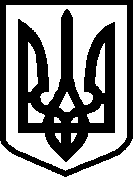 